1.Объекты благоустройства выбираем на общероссийской платформе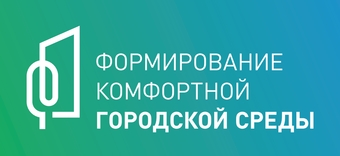 В России запустили платформу по голосованию за объекты благоустройства za.gorodsreda.ru. На сайте будет собран перечень планируемых к благоустройству территорий в конкретном городе или посёлке.Несмотря на то, что первое голосование на общефедеральной платформе голосования по отбору территорий для благоустройства стартует только 26 апреля и продлится до 30 мая 2021 года, сам сайт уже заработал. Его пользователи смогут выбирать общественные территории, следить за реализацией победивших проектов и участвовать в развитии своего города. Требованиями для допуска к голосованию за объекты благоустройства станут: возраст не менее 14 лет; регистрация на платформе. Для удобства граждан регистрация возможна через портал госуслуг, соцсети или по номеру мобильного телефона. Однако привязка будет именно к тому месту, где гражданин зарегистрирован, то есть, например, из Москвы нельзя будет проголосовать за Нижний Новгород или другие субъекты.После авторизации пользователь сможет выбрать регион своего проживания и территории, которые, по его мнению, нуждаются в благоустройстве. После голосования на электронную почту пользователя придет подтверждение о том, что его голос учтен. Территории, набравшие по итогам голосования наибольшее количество голосов, попадут в адресный перечень территорий, подлежащих благоустройству в следующем году. Причем на сайте можно будет отслеживать то, как меняется объект, за который голосовал пользователь, – соответствующую информацию будут своевременно актуализировать.Ключевые преимущества платформы:доступность голосования;понятный и прозрачный выбор территорий;обмен данными с существующими региональными платформами.Голосование в 2021 году будет осуществляться по объектам, благоустройство которых намечено на 2022 год. Если граждане уже проголосовали по объектам 2022 года, то есть возможность голосовать за дизайн-проекты, которые будут.  Сайт  za.gorodsreda.ru для голосования будет иметь мобильную версию для смартфонов и планшетов, доработка которой уже идет. Кроме того, в МФЦ, торговых центрах, объектах культуры и в иных общественных местах будут работать волонтеры, обеспеченные планшетами для голосования, поэтому граждане смогут выразить свою позицию и за пределами своего дома. Для этих целей разрабатывается отдельное мобильное приложение с возможностью занесения необходимых для голосования сведений. Также при наличии вопросов или предложений пользователи смогут связаться с кураторами по каждому объекту на платформе, которые проинформируют о том, что будет реализовано в конкретном муниципалитете. Для ответов на самые распространенные вопросы планируется организовать и горячие линии (как на сайте, так и по телефону).В этом году онлайн-голосование на федеральной платформе пройдёт в 27 городских поселениях области из 31. В нём не будут участвовать те муниципальные образования, которые планируют благоустраивать в 2022 году только дворовые территории, — это Балакирево, Карабаново, Мелехово и Суздаль.В тех муниципалитетах, где один объект благоустраивается несколько лет (этапами), граждане будут обсуждать дизайн-проекты.